Załącznik nr 3 do zapytania ofertowego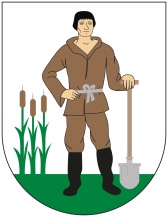 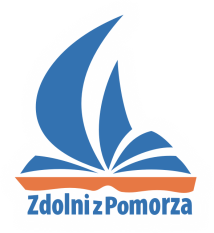 Wzór umowy Zawarta w dniu ............................... 2017 r. pomiędzy:pomiędzy:Powiatem Nowodworskim reprezentowanym przez Zarząd Powiatu w Nowym Dworze Gdańskim                      z siedzibą w 82-100 Nowym Dworze Gdańskim, ul. gen. Władysława Sikorskiego 23, zwanym dalej „Zamawiającym”, w imieniu którego występują: Zbigniew Ptak – Starosta Nowodworski. Barbara Ogrodowska – Wicestarosta Nowodworski.przy kontrasygnacie Małgorzaty Tkaczyk – Skarbnika Powiatu a…………………………………………………………………………………….. ………………….………………………………………………………………….zwanym dalej „Wykonawcą”,zwani dalej Stronami,w wyniku dokonania przez Zamawiającego wyboru oferty Wykonawcy w postępowaniu prowadzonym zgodnie z zasadą konkurencyjności określoną dla zadań, które są współfinansowane ze środków Unii Europejskiej w ramach Regionalnego Programu Operacyjnego dla Województwa Pomorskiego na lata 2014-2020 na podstawie przeprowadzonego postępowania, oznaczonego numerem 1/2017  dotyczącego świadczenia usługi transportowej dla uczestników projektu „Zdolni z Pomorza – powiat nowodworski”§ 1Przedmiot umowyPrzedmiotem umowy jest świadczenie usługi transportowej dla uczestników projektu „Zdolni  z Pomorza – powiat nowodworski”.Miejsca wyjazdu uczniów oraz uszczegółowienie poszczególnych elementów zamówieniaWykonawca będzie świadczył usługę transportową dla uczestników projektu „Zdolni       z Pomorza – powiat nowodworski’  organizowanej przez Zamawiającego. Przewiduje się 25 wyjazdów (średnio 4 - 6 w każdym roku szkolnym). W każdym wyjeździe będzie uczestniczyć do 20 uczniów + 3 opiekunów. Wyjazdy będą realizowane na trasie Nowy Dwór Gdański – Trójmiasto (Gdańsk, Sopot, Gdynia). Zamawiający zastrzega sobie prawo zmiany ilości wyjazdów na większą ilości biorąc pod uwagę posiadane środki finansowe na realizację zadania. Przedstawiona powyżej liczba wyjazdów stanowi minimum realizacji zamówienia.Wyjazdy odbędą się na: uczelnie wyższe, centra nauki, instytuty, ośrodki  badawcze                   i naukowe, innowacyjne zakłady pracy.Usługa transportowa świadczona będzie środkiem transportu Wykonawcy.W roku szkolnym 2017/2018 w okresie od listopad 2017r. do czerwiec 2018r. zrealizowanych zostanie 6 wyjazdów, w tym: Listopad – wyjazd na konferencję Sztuczna inteligencja – Politechnika Gdańska. Grudzień – wyjazd spotkanie akademickie na jednej z uczelni w Trójmieście. Luty – wyjazd spotkanie akademickie na jednej z uczelni w Trójmieście. Marzec – wyjazd spotkanie akademickie na jednej            z uczelni w Trójmieście. Kwiecień - wyjazd spotkanie akademickie na jednej z uczelni w Trójmieście. Maj – wyjazd do Centrum Hewelianum – Gdańsk. Ze względów organizacyjnych Zamawiający zastrzega sobie prawo zmiany terminu wyjazdu.Harmonogramy wyjazdów na kolejne lata szkolne ustalane będą we wrześniu każdego roku. Każdorazowo zamawiający powiadomi wykonawcę o terminie wyjazdu na co najmniej 10 dni przed jego realizacją. 2Warunki płatnościZgodnie ze złożoną ofertą Wykonawca otrzyma wynagrodzenie za 1 km ……………. brutto.Wynagrodzenie płatne będzie  po wykonaniu każdej usługi transportowej (wyjazdu)                      i stanowić będzie iloczyn przejechanych km i stawki za 1 km o której mowa w ust. 1.  Zamawiający ma prawo weryfikacji obliczonej wysokości wynagrodzenia.Wynagrodzenie, o którym mowa w ust. 2, zostanie przelane, w terminie do 7 dni od dnia doręczenia Zamawiającemu prawidłowo wystawionego pod względem formalno- rachunkowym rachunku/faktury, według oznaczenia podmiotu:Nabywca (podatnik):	Powiat Nowodworski 				ul. gen. Władysława Sikorskiego 23				82-100 Nowym Dworze Gdańskim,				NIP 579-22-31-171Odbiorca (płatnik):	Starostwo Powiatowe w Nowym dworze Gdańskim				ul. gen. Władysława Sikorskiego 23				82-100 Nowym Dworze Gdańskim,Dniem zapłaty będzie dzień obciążenia rachunku bankowego Zamawiającego.Płatność, o której mowa w § 2 ust.1 jest współfinansowane ze środków Unii Europejskiej w ramach Europejskiego Funduszu Społecznego z Regionalnego Programu Operacyjnego Województwa Pomorskiego na lata 2014 – 2020. 3Termin wykonania umowyTermin wykonania umowy – od 15 listopada 2017 do 30 czerwca 2021 r.§ 4Sposób realizacji umowyWykonawca zobowiązuje się do prowadzenia prac związanych z realizacją umowy zgodnie z poniższymi wskazaniami:  ścisłą współpracę z Zamawiającym, systematyczną i zgodną z harmonogramem realizacje wyjazdów oraz niezwłoczne informowanie osoby upoważnionej do nadzorowania realizacji projektu o każdym przypadku uniemożliwiającym realizację przedsięwzięcia zgodnie z harmonogramem.Osobami wyznaczonymi do kontaktu w sprawie realizacji przedmiotu umowy są: a) ze strony Wykonawcy: …………………………………………….. nr tel.: ……………………………..…………………………... adres mailowy: …………………..……………………………. b) ze strony Zamawiającego: Agnieszka Glazer – koordynator projektuNr tel.: 512 071 312 Mail: agnieszkaglazer@op.pl § 6Zmiany umowy i odstąpienie od umowy1. Wszelkie zmiany i uzupełnienia treści umowy winny zostać dokonane wyłącznie w formie aneksu podpisanego przez obie strony, pod rygorem nieważności. 2. Zmiany umowy dopuszczalne są w niżej wymienionych przypadkach: a) zmiany danych adresowych stron, bądź zmiany osób   wymienionych przez strony do realizacji umowy, b) zmiany formy prawnej prowadzenia działalności gospodarczej przez Wykonawcę lub Zamawiającego,  3. W razie wystąpienia istotnej zmiany okoliczności powodujących, że wykonanie umowy nie leży w interesie Zamawiającego, czego nie można było przewidzieć w chwili zawarcia umowy, Zmawiający może odstąpić od umowy w terminie 30 dni od powzięcia wiadomości o tych okolicznościach. 4. Odstąpienie od umowy przysługiwać będzie Zamawiającemu w przypadku: a) Realizacji przedmiotu umowy w sposób, który nie będzie spełniał wymagań zawartych w zapytaniu ofertowym oraz ofercie złożonej przez Wykonawcę, o których mowa w § 1. b) Realizacji przedmiotu umowy w sposób nienależyty lub nieterminowy, po uprzednim wezwaniu go do działania zgodnego z umową. § 7Poufność informacjiStrony zobowiązują się do utrzymania w tajemnicy i nie ujawniania osobom trzecim, bez uprzedniej pisemnej zgody drugiej strony, informacji o warunkach niniejszej umowy, danych o przedsiębiorstwie i klientach drugiej strony, na zasadach określonych w ustawie o zwalczaniu nieuczciwej konkurencji.Obowiązek określony powyżej nie dotyczy:informacji powszechnie znanych, udostępniania informacji na żądanie sądu, prokuratury, organów podatkowych, organów kontrolnych oraz wynikających z obowiązków informacyjnych z zakresie przewidzianym przez prawo o publicznym obrocie papierami wartościowymi, obowiązku udzielania organom i instytucjom do tego upoważnionym informacji związanych z realizacją Projektu pn. „Warszawska – czas zawodowców”, informacji udostępnianych zgodnie z Wytycznymi Instytucji Zarządzającej Regionalnym Programem Operacyjnym Województwa Pomorskiego na lata 2014-2020 w sprawie kwalifikowalności kosztów objętych dofinansowaniem ze środków Europejskiego Funduszu Rozwoju Regionalnego.§ 8Postanowienia końcoweW sprawach nieuregulowanych umową mają zastosowanie przepisy Kodeksu cywilnego.Wszelkie spory wynikające z niniejszej umowy rozpatrywać będzie właściwy rzeczowo sąd cywilny dla siedziby Zamawiającego.Umowa zostaje sporządzona w dwóch jednobrzmiących egzemplarzach po jednym dla każdej ze Stron.            ZAMAWIAJĄCY			   		                  WYKONAWCAZałączniki: 1. Oferta wykonawcy